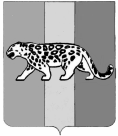 ПРИМОРСКИЙ КРАЙАДМИНИСТРАЦИЯ НАДЕЖДИНСКОГО МУНИЦИПАЛЬНОГО РАЙОНАП О С Т А Н О В Л Е Н И Е04 мая 2017 года                            с. Вольно-Надеждинское                                                  № 500Об утверждении Положения об организации и проведения аварийно- спасательных и других неотложных работ в чрезвычайных ситуациях на территории  Надеждинского муниципального районаРуководствуясь Федеральными законами от 06.10.2003 № 131-ФЗ «Об общих принципах организации местного самоуправления в Российской Федерации», от 12.02.1998 № 28-ФЗ «О гражданской обороне», от 21.12.1994 № 68-ФЗ «О защите населения и территорий от чрезвычайных ситуаций природного и техногенного характера», от 21.12.1994 № 69-ФЗ «О пожарной безопасности», постановлением Правительства Российской Федерации от 30.12.2003 № 794 «О единой системе предупреждения и ликвидации чрезвычайных ситуаций», постановлением администрации Приморского края от 16.10.2006 № 228-па «Об утверждении Положения об организации и проведения аварийно- спасательных и других неотложных работ в чрезвычайных ситуациях», Уставом Надеждинского муниципального района, в целях оперативного реагирования на чрезвычайные ситуации природного и техногенного характера в Надеждинском муниципальном районе и проведения работ по их ликвидации, администрация Надеждинского муниципального районаПОСТАНОВЛЯЕТ:1.	Утвердить Положение об организации и проведения аварийно- спасательных и других неотложных работ в чрезвычайных ситуациях на территории  Надеждинского муниципального района (прилагается).2. Общему отделу администрации Надеждинского муниципального района (Ульянич) опубликовать настоящее постановление в районной газете «Трудовая слава».3.	Отделу информатизации администрации Надеждинского муниципального района (Щурова), разместить настоящее постановление на официальном сайте администрации Надеждинского муниципального района в информационно-телекоммуникационной сети «Интернет».4.	Настоящее постановление вступает в силу со дня его подписания.5.	Контроль над исполнением настоящего постановления возложить на заместителя главы администрации Надеждинского муниципального района, курирующего вопросы в сфере гражданской обороны и предупреждения (ликвидации) чрезвычайных ситуаций. Глава администрации Надеждинскогомуниципального района							                А.Н. ГубаревПОЛОЖЕНИЕоб организации и проведения аварийно- спасательных и других неотложных работ в чрезвычайных ситуациях на территории  Надеждинского муниципального района1.	ОБЩИЕ ПОЛОЖЕНИЯ1.1. Настоящее Положение определяет организацию и порядок проведения аварийно-спасательных и других неотложных работ (далее - АСДНР) в чрезвычайных ситуациях.1.2. Аварийно-спасательные и другие неотложные работы на территориях (объектах), подвергшихся воздействию аварий, катастроф или иных стихийных бедствий, осуществляются в целях спасения жизни и сохранения здоровья людей, снижения размеров ущерба, а также для локализации зон чрезвычайных ситуаций, прекращения действия характерных для них опасных факторов.1.3.  АСДНР включают в себя следующие этапы:1.3.1. Приведение в соответствующий режим функционирования сил и средств, предназначенных для оперативного реагирования на чрезвычайные ситуации и проведения работ по их ликвидации;1.3.2. Ввод сил и средств, необходимых для выполнения работ на территорию (объект);1.3.3. Разведка территорий (объектов), подвергшихся воздействию аварий, катастроф или иных стихийных бедствий;1.3.4. Проведение поисково-спасательных работ по обнаружению пострадавших людей, оказание им первой помощи и эвакуации в безопасное место или медицинское учреждение;1.3.5. Проведение неотложных работ при ликвидации чрезвычайных ситуаций;1.3.6. Вывод сил и средств и возвращение их к месту дислокации по завершению работ.1.4. АСДНР проводятся силами аварийно- спасательных служб Надеждинского муниципального района, а в случае необходимости и с привлечением аварийно-спасательных формирований Приморского края.1.4.1. Привлечение аварийно- спасательных служб и аварийно-спасательных формирований к ликвидации чрезвычайных ситуаций осуществляется по решению главы администрации Надеждинского муниципального района, организаций  независимо от организационно-правовых форм и форм собственности и общественных объединений, осуществляющих руководство деятельностью указанных служб и формирований, в соответствии с планами действий по предупреждению и ликвидации чрезвычайных ситуаций на обслуживаемых указанными службами и формированиями объектах и территориях, взаимодействия при ликвидации чрезвычайных ситуаций на других объектах и территориях в соответствии с установленным уровнем реагирования на чрезвычайную ситуацию.2. ОРГАНИЗАЦИЯ И ПРОВЕДЕНИЕ АРИЙНО – СПАСАТЕЛЬНЫХ И ДРУГИХ НЕОТЛОЖНЫХ РАБОТ2.1. Подготовка к проведению работ на территории (объекте):2.1.1. Для принятия решения о проведении аварийно-спасательных и других неотложных работ на территории (объекте), на которой произошла чрезвычайная ситуация, должна быть осуществлена разведка.2.1.2. Разведка территории (объекта), на которой планируется проведение АСДНР, должна установить:- местонахождение и количество пострадавших, приемы и способы их спасения;- необходимое количество и тип аварийно-спасательной техники и оборудования для проведения работ;- состав и численность спасательных групп;- безопасные места сбора пострадавших и способы их эвакуации;- наличие участков, опасных для работы спасателей по причинам возможного взрыва, пожара, обрушения конструкций, выброса аварийных химически опасных веществ, наличие электросетей под высоким напряжением;- наличие и возможность использования для проведения работ искусственных и естественных водоемов, расположенных в районе АСДНР;- состояние подъездных путей;- вид опасных факторов чрезвычайной ситуации, сложившейся на территории (объекте), способы их локализации и ликвидации.2.2. После прибытия сил АСДНР и осуществления разведки проводится рекогносцировка территории (объекта) с определением объемов и способов ведения АСДНР, необходимых для этого сил и средств. Территория (объект) разбивается на участки для проведения АСДНР.2.2.1. Рекогносцировка проводится с привлечением руководителей сил АСДНР.При отсутствии времени на рекогносцировку АСДНР могут начинаться с проведения разведки.2.3.  Руководство АСДНР:2.3.1. Руководство силами и средствами, привлеченными к ликвидации чрезвычайных ситуаций, и организацию их взаимодействия осуществляют руководители ликвидации чрезвычайных ситуаций.2.3.2. Руководители ликвидации чрезвычайных ситуаций назначаются администрацией Надеждинского муниципального района, руководителями организаций независимо от организационно-правовых форм и форм собственности, к полномочиям которых отнесена ликвидация чрезвычайных ситуаций, или определяются планами действий по предупреждению и ликвидации чрезвычайных ситуаций.2.3.3. Руководители аварийно- спасательных служб Надеждинского муниципального района и приданных аварийно-спасательных формирований Приморского края, прибывшие в зоны чрезвычайных ситуаций первыми, принимают полномочия руководителей ликвидации чрезвычайных ситуаций и исполняют их до прибытия руководителей ликвидации чрезвычайных ситуаций.2.4. Обязанности руководителя АСДНР:2.4.1. Руководитель АСДНР обязан:- произвести разведку и оценить обстановку в месте проведения спасательных работ;- поставить задачи аварийно- спасательных службам Надеждинского муниципального района и приданным аварийно-спасательным формированиям Приморского края, организовать их взаимодействие и обеспечить выполнение поставленных задач;- непрерывно следить за изменениями обстановки в ходе АСДНР и принимать соответствующие решения, при необходимости вызывать дополнительные силы и средства и организовывать их встречу и расстановку;- создать резерв сил и средств, организовать посменную работу подразделений, их питание и отдых;- назначить ответственного,  за соблюдение мер безопасности;- организовать пункты сбора пострадавших и медицинской помощи;- по окончании работ заслушать командиров аварийно- спасательных служб Надеждинского муниципального района и приданных аварийно-спасательных формирований Приморского края, лично убедиться в завершении работ на отдельных участках (секторах);- определить порядок убытия с места проведения АСДНР аварийно- спасательных служб Надеждинского муниципального района и приданных аварийно-спасательных формирований Приморского края.2.4.2. При определении необходимости привлечения дополнительных сил и средств руководитель АСДНР должен учитывать:- динамику развития чрезвычайной ситуации, воздействие поражающих факторов до введения в действие вызванных сил и средств;- требуемое количество сил и средств, для проведения работ по спасению людей, вскрытию и разборке конструкций зданий и эвакуации имущества;- привлечение специальных служб и средств.2.4.3. При внесении изменений в состав группировки сил и средств, участвующих в проведении АСДНР, руководитель АСДНР должен принять решение о перегруппировке сил и средств и довести его до руководителей аварийно- спасательных служб Надеждинского муниципального района и аварийно-спасательных формирований Приморского края, указав, кому, куда и каким образом производить перегруппировку.2.5. Ведение АСДНР2.5.1.  Приемы и способы ведения АСДНР зависят от состояния территории (объекта), подвергшейся воздействию поражающих факторов, наличия сведений о количестве и местонахождении пострадавших.2.5.2. Руководителем АСДНР территория (объект) разбивается на участки (сектора) с назначением руководителей работ на территории (объекте). Между руководителями работ на участках (секторах) и руководителем АСДНР устанавливается радиосвязь.2.5.3. При наличии сведений о нахождении людей под завалами или в уцелевших помещениях основной задачей аварийно- спасательных служб Надеждинского муниципального района и приданных аварийно-спасательных формирований Приморского края являются их поиск и спасение.2.5.4. Поиск мест нахождения людей в завалах производится с использованием информации непосредственных свидетелей, специально подготовленных поисковых собак, специальных поисковых приборов и инструмента, а также путем простукивания и прослушивания завалов.2.5.5. Установленные места нахождения людей обозначаются, и об этом извещаются все спасатели, работающие на данном участке.2.5.6. Как правило, на одном участке спасательные работы производятся от их начала до полного завершения одним составом спасателей. В случае невозможности выполнить это условие при посменной работе вся информация о ходе спасательных работ передается при смене. Смены спасателей, по возможности, организуются поэтапно.2.5.7. Инженерная техника для разборки завала над установленным местом нахождения людей применяется в исключительных случаях с обеспечением страховки от возможного падения поднимаемых и перемещаемых конструкций.2.5.8. Для подъема и перемещения конструкций в максимально возможной степени используется электрический, гидравлический и пневматический аварийно-спасательный инструмент.2.5.9. С начала спасательной операции с пострадавшими устанавливается и постоянно поддерживается разговорный контакт.2.5.10. Одновременно со спасательными работами руководителем АСДНР организуются первоочередные аварийные работы по ликвидации очагов горения, недопущению взрыва паров газовоздушных смесей, выброса аварийных химически опасных веществ.2.6. Обеспечение АСДНР:2.6.1. Обеспечение АСДНР организуется в соответствии с планами действий по предупреждению и ликвидации чрезвычайных ситуаций.УТВЕРЖДЕНпостановлением администрации Надеждинского муниципального района от ____________ № _______